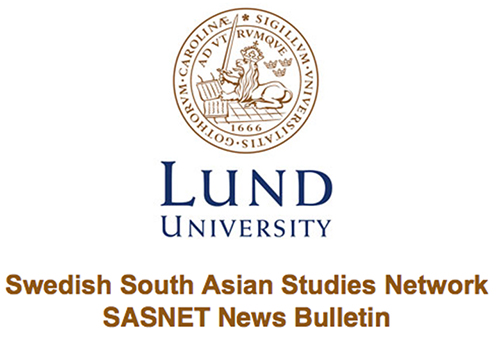 	Lund 29 March 2017Conference on South Asia at University of WisconsinThe Center for South Asia at University of Wisconsin in Madison invites scholars, students, professionals, and anyone interested in research to the 46th Annual Conference on South Asia on 26-29 October 2017. Panel submissions are due by 1 April 2017. This year's conference chair has invited an open-topic conference; there is no theme. Read more… SASNET researcher Admir Skodo spreads his researchSASNET researcher Admir Skodo spreads his research to a wider audience through his short course at the UC Berkeley Osher Lifelong Learning Institute entitled "Immigration Past and Present”. Read more…SOAS South Asia Institute Graduate ConferenceOn 12-13 June 2017 SOAS University of London will hold its South Asia Institute Graduate Conference. This year the theme of the conference is: "Interrogating the 'rural' in South Asia: ruptures and continuities". Abstracts should be submitted by April 15th. Read more…PhD Research Fellowships in International ManagementThe School of Business and Law at the University of Agder invites applications for up to seven full-time fixed-term appointments as PhD Research Fellows in International Management. Application closing date: 15 May 2017. Read more…International Conference on Asian Studies (ICAS) in OttawaThe Fifth International Conference on Asian Studies (ICAS) entitled: "Asian Dream – Global Prosperity : Challenges & Issues" will be held on 17-18 June 2017 at the Saint Paul University. The conference is organized by the International University of Japan, International Center for Research & Development and Unique Conference, Canada. Submit abstract before 15 April, 2017. Read more…Nordic South Asia Meeting in CopenhagenOn Tuesday 27 June 2017, the first annual meeting entitled "South Asia across the Nordic Region (SANR)" will be hold at University of Copenhagen. The initiative is organized by the Centre of Global South Asian Studies and the Asian Dynamics Initiative (ADI). Deadline for paper and panel submission is 31 March. Read more…Visiting Assistant Professorship at Florida State UniversityThe Department of Religion at Florida State University invites applications for a 9-month Visiting Assistant Professor position for the period 8 July 2017 - 5 April 2018 in the area of South Asian Religions. Submit application by latest April 21, 2017. Read more…Call for abstracts for an edited volume "Liberal West”Three scholars from the West Network welcome abstracts for their edited volume called “Liberal West” and Asianists are welcome to approach the topic from the Asian point of view. Deadline for abstracts is May 23 2017. Read more…Postdoc fellowship on MultilingualismApplications are invited for this fixed-term post in the School of Cultures, Languages and Area Studies (CLAS) at University of Nottingham. The deadline to apply is 6 April 2017. Read more…Call for Panels ECSAS 2018The 25th European Conference on South Asian Studies (ECSAS) is scheduled for 24-27 July 2018 at the Ecole des Hautes Etudes en Sciences Sociales. It is organized by the Centre d’Etudes de l’Inde et de l’Asie du Sud. The call for panels is now open and will close on 30 April 2017. Read more…Thesis defence at Stockholm UniversityOn Tuesday 4 April at 13.00-15.00 doctoral student Khaleda Gani Dutt, from the Institute of International Education in the Department of Education at Stockholm University, will defend her thesis entitled: "The Role of Adult Literacy in Transforming the Lives of Women in Rural India: Overcoming Gender Inequalities". Venue: Lilla Hörsalen, Naturhistoriska riksmuseet, Frescativägen 40, Stockholm, Sweden. Read more…Conference on Asian Cinemas in Vilnius, LithuaniaThe conference "Nation, Gender and History: Asian Cinemas in Perspective" will be held at Vilnius University, Centre of Oriental Studies 7 - 9 September 2017. Abstracts should be submitted no later than 30 April 2017. Read more… SASNET's South Asia Library at Norlind is now openSASNET is keeping a library at the Lund University office, with academic South Asia journals and a collection of 200 doctoral dissertations related to South Asia from the Nordic universities. Read more… Lecture on Cosmological Activism among Pakistani Sufi MuslimsOn Thursday 23 March 2017, 16.00 Ida Sofie Matzen held a lecture entitled: "Extremists of Love: Cosmological Activism among Pakistani Sufi Muslims in Lahore, Pakistan" at the Center for Middle Eastern Studies (CMES seminar room, Finngatan 16, Lund). The lecture was jointly organised by the Center for Middle Eastern Studies and SASNET at Lund University. Read more…TOIndia Summer School in TurinOn 3-7 July 2017 University of Turin will hold the third edition of its TOIndia Summer School entitled: “Politics, Development and Social Change in Contemporary India”. Applications are open from March 6th till May 30th. Read more… Special Report on Peace Education in PakistanZahid Shahab Ahmed's two-year research project, funded by United States Institute of Peace, involving nine case studies of peace education interventions from Khyber to Karachi in Pakistan has been published by the Institute. Read more…The 5th King's India Institute Graduate ConferenceOn 31 May 2017 the 5th King's India Institute Graduate Conference will be held at King's College in London. This year's theme is "Narratives of Indian Democracy". Deadline for submission of abstract is 15 March 2017. Read more… Watch the Lecture with Tove Skutnabb-Kangas and Robert PhilipsonOn Wednesday 15 February 2017 Robert Phillipson and Tove Skutnabb-Kangas held a lecture entitled: "Is ‘global’ English compatible with local language ecologies and principles of language rights, or a neoimperialist project?”. Watch the recorded lecture. Watch other recorded lectures at SASNET’s Youtube Channel. Read more…SASNET – Swedish South Asian Studies NetworkLund University(Norlindska villan/Biskopsgatan 5)Box 201SE-221 00 LundSWEDEN+46 (0)46 222 73 40 & +46 (0)46 222 36 06mailto:sasnet@sasnet.lu.sehttp://www.sasnet.lu.se/--------------------------------------------------------------------